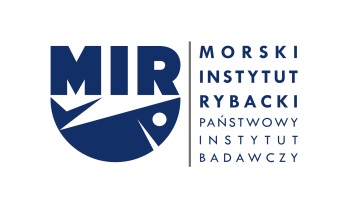 Formularz przekazania znaczka ichtiologicznegoJa, niżej podpisana/ny wyrażam zgodę na przetwarzanie moich danych osobowych w podanym wyżej zakresie przez Morski Instytut Rybacki - Państwowy Instytut Badawczy, ul. Kołłątaja 1, 81-332 Gdynia w celu wypłacenia premii pieniężnej za zwrot znaczka w ramach realizacji przez Morski Instytut Rybacki - Państwowy Instytut Badawczy zadania pn. „Zarybianie polskich obszarów morskich w 2016 roku”.Dane kontaktoweNazwisko, Imię:Kod pocztowy:Dane kontaktoweAdres zamieszkania:Adres zamieszkania:Dane kontaktoweTelefon kontaktowy:E-mail:PESELAdres Urzędu SkarbowyNumer rachunku bankowegoTermin połowuData:Godzina:Metoda połowuMiejsce połowuAkwen:Akwen:Miejsce połowuLokalizacja (kwadrat rybacki/GPS/najbliższa miejscowość):Lokalizacja (kwadrat rybacki/GPS/najbliższa miejscowość):GatunekDane biologiczneDługość:cmMasa: kgDane biologicznePłeć (odpowiednie zaznaczyć):         □ samiec                                   □  samica                                       □ nieznana   Płeć (odpowiednie zaznaczyć):         □ samiec                                   □  samica                                       □ nieznana   ZnaczekNumer:Kolor:UwagiMiejscowość, dataPodpis